FINANCIAL BID(To be submitted in duplicate)ON MONTHLY BASIS (2000 Kms,22-26 days)(Authorized Name & Signatory of Agency/firm with stamp)ON MONTHLY BASIS(2000 Kms, All Days in a month )(Authorized Name & Signatory of Agency/firm with stamp)ON PER DAY CALL BASIS (80 Kms / 12 Hours)(Authorized Name & Signatory of Agency/firm with stamp)ON PER HOUR CALL BASIS(Authorized Name & Signatory of Agency/firm with stamp)Notes:  	1) 	Rate quoted should be for 2000 Kms; 22-26 days per month and 12 hours per day in case of monthly trips, 80 Kms or 12 hours in case of daily trips.2)	Additional charges will be paid only for use beyond 2000 Kms per month or 12 hours per day in case of monthly trips or 80 Kms or 12 hours in case of daily trips. 3)	The type of call whether on daily / per hour basis will be intimated at the time of calling itself and will be billed accordingly. 4)	The time and milometer readings will be noted one at the time of reporting for duty at the Institute and the same will be the basis for calculation of bills. 5)	The transport services provided to this Institute is exempted under auxiliary educational services.6)	Vehicle for mess duty, night shuttle and emergency vehicle are required on all days in a month.7)	Payment for additional days, if any, will be paid on pro-rata basis8)	Institute will bear the toll, parking charges etc. if any paid during the assigned trip on production of receipts.9)	Driver Bata Applicable only when the vehicles are hired for overnight trips10)	The vehicles are to be assigned as per the time and place specified by the Institute. The time of commencement of duty will be counted only from that time and place.11)	Penalty as decided by the Institute will be imposed for late arrival, non-adherence of instructions from the part of agency / driver, misbehaviour with users etc.Date:-_____________ 					SIGNATURE _____________Place:-_____________ 					NAME & Address of the Tenderer with seal 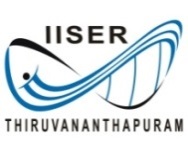 भारतीय विज्ञान शिक्षा एवं अनुसंधान संस्थान तिरुवनंतपुरम (मानव संसाधन विकास मंत्रालय, भारत सरकार के तहत स्वायत्त संस्था)INDIAN INSTITUTE OF SCIENCE EDUCATION AND RESEARCH THIRUVANANTHAPURAM (An Autonomous Institution under MHRD, Government of India)सी.ई. टी परिसर, तिरुवनंतपुरम /CET Campus, Thiruvananthapuram-695016Tel: 0471-2597448 Fax : 2590498 E-mail: registrar@iisertvm.ac.inType of VehicleRate per monthAny other Charges (specify)Total monthly chargesRate/Km beyond 2000 Kms per monthRate/hour beyond 12 hours per dayNON - AIR CONDITIONEDNON - AIR CONDITIONEDNON - AIR CONDITIONEDNON - AIR CONDITIONEDNON - AIR CONDITIONEDNON - AIR CONDITIONEDTata Indica / Mahindra Vibe, Ford Figo / Similar VehicleTata Indigo/ Mahindra Logan/ Similar vehicleInnova /Qualis / Tavera/ Scorpio / Similar vehicleMini Bus / Traveller (17 Seat Capacity)Mini Bus (35 Seat Capacity)Bus (49 Seat Capacity)AIR CONDITIONED AIR CONDITIONED AIR CONDITIONED AIR CONDITIONED AIR CONDITIONED AIR CONDITIONED Tata Indica / Mahindra Vibe, Ford Figo / Similar VehicleTata Indigo/ Mahindra Logan/ Similar vehicleInnova /Qualis / Tavera/ Scorpio /Similar vehicleMini Bus / Traveller (17 Seat Capacity)Mini Bus (35 Seat Capacity)Bus (49 Seat Capacity)Type of VehicleRate per monthAny other Charges (specify)Total monthly chargesRate/Km beyond 2000Kms per monthNON - AIR CONDITIONEDNON - AIR CONDITIONEDNON - AIR CONDITIONEDNON - AIR CONDITIONEDNON - AIR CONDITIONEDTraveller (17 Seater) / Similar Vehicle (for night shuttle trip from 07.00 PM to 07.00 AM)Maruti Eeco / Tata Venture / Similar Vehicle (for use as emergency vehicle from 07.00 AM to 07.00 PM)Maruti Omni / Tata Venture / Similar Vehicle (for use as emergency vehicle from 07.00 PM to 07.00 AM)Tata Winger / Similar Vehicle ((for purchase of provisions from various locations / transportation of cooked food and utensils from kitchen to dining halls and back/ transportation of staff and other assigned duties) (required all days in a month from 06.00 AM to 10.00 PM)Mahindra Jeep / Similar Vehicle (for Security Rounds from 12.00 noon to 12.00 midnight)Type of VehicleRate per day (80 Kms / 12 Hrs)Rate/Km beyond 80 KmsRate per hour / beyond 12 hoursNON - AIR CONDITIONEDNON - AIR CONDITIONEDNON - AIR CONDITIONEDNON - AIR CONDITIONEDTata Indica / Mahindra Vibe, Ford Figo / Similar VehicleTata Indigo/ Mahindra Logan/ Similar vehicleInnova /Qualis / Tavera/ Scorpio /Similar vehicleMini Bus (17 Seat Capacity)Mini Bus (35 Seat Capacity)Bus (49 Seat Capacity)AIR CONDITIONED AIR CONDITIONED AIR CONDITIONED AIR CONDITIONED Tata Indica / Mahindra Vibe, Ford Figo / Similar VehicleTata Indigo/ Mahindra Logan/ Similar vehicleInnova /Qualis / Tavera/ Scorpio /Similar vehicleMini Bus (17 Seat Capacity)Mini Bus (35 Seat Capacity)Bus (49 Seat Capacity)Type of VehicleRate per hourAny other chargesTotal rate per hourNON - AIR CONDITIONEDNON - AIR CONDITIONEDNON - AIR CONDITIONEDNON - AIR CONDITIONEDTata Indica / Mahindra Vibe, Ford Figo / Similar VehicleTata Indigo/ Mahindra Logan/ Similar vehicleInnova /Qualis / Tavera/ Scorpio /Similar vehicleMini Bus (17 Seat Capacity)Mini Bus (35 Seat Capacity)Bus (49 Seat Capacity)AIR CONDITIONED AIR CONDITIONED AIR CONDITIONED AIR CONDITIONED Tata Indica / Mahindra Vibe, Ford Figo / Similar VehicleTata Indigo/ Mahindra Logan/ Similar vehicleInnova /Qualis / Tavera/ Scorpio /Similar vehicleMini Bus (17 Seat Capacity)Mini Bus (35 Seat Capacity)Bus (49 Seat Capacity)